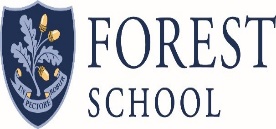 PERSON SPECIFICATION MCH/IRH– Jan 18JOB TITLE Head of ScienceDEPARTMENT/SECTION ScienceCRITERIAESSENTIALDESIRABLEQUALIFICATIONS:Degree in Science or equivalentEXPERIENCE:Experience of working and leading within a large Science departmentDemonstrable evidence of innovating and adapting curricula to engage children and enable them to perform highlyAbility to support colleagues in the continued development of effective teaching and learning strategiesProven leadership and people management skillsWorking in partnership with parentsKNOWLEDGE & SKILLS:Excellent oral and written communication skillsAbility to engage children and enable them to perform highlyAPTITUDES:High levels of personal integrityExcellent organisational and time-management skillsAttention to detailAbility to work under pressure and remain calmWillingness to take on multiple tasksProactive and able to prompt others to ensure deadlines are achievedSelf-motivated and enthusiasticAbility to work independentlyContinually strive for improvementAdaptabilityPassionate about education and young peopleEvidence of commitment to professional developmentUnderstand the complex and demanding environment of a School communityDesire and passion for raising the achievements and profile of Science